Обязательный  минимум Основные тригонометрические формулыСоотношения между тригонометрическими функциями одного аргумента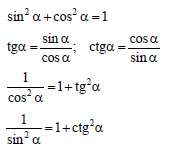 Тригонометрические функции суммы и разности угловsin (α + β) = sin α · cos β + sin β · cos α sin (α - β) = sin α · cos β - sin β · cos α cos (α + β) = cos α · cos β - sin α · sin β cos (α - β) = cos α · cos β + sin α · sin βТригонометрические функции двойного аргументаcos 2α = cos² α - sin² αcos 2α = 2cos² α - 1 cos 2α = 1 - 2sin² α sin 2α = 2sin α · cos αФормулы понижения степени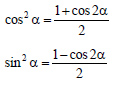 Формулы преобразования суммы тригонометрических функций в произведение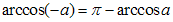 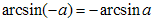 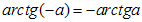 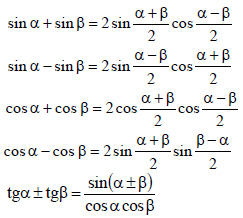 ЧетвертьIVПредметАлгебраКласс10